Организационный комитет Форума и Чемпионата от Бизнес-сообщества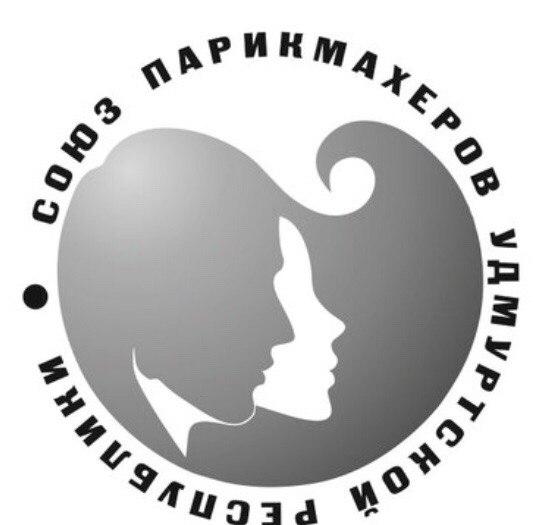 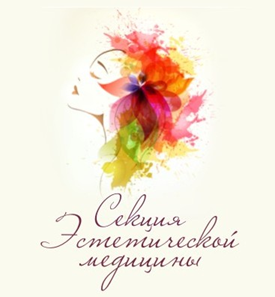 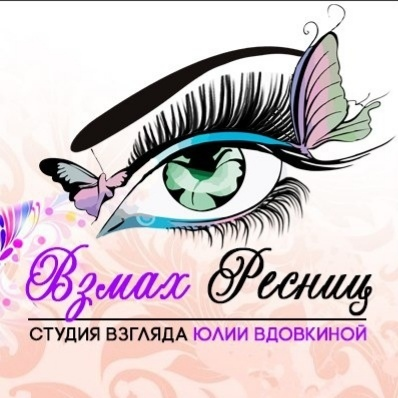 13 сентября 2018 года в Доме Дружбы народов в г. Ижевск состоитсяПервый Открытый Форум Индустрии Красоты.Программа Форума включает в себя работу нескольких площадок: - Круглый стол «Власть лицом к бизнесу» - Конференция Бизнес-сообщества Индустрии Красоты – для владельцев, управленцев и стартаперов индустрии красоты (приглашенные спикеры: М. Литвинов (Москва); А. Степанян (Санкт-Петербург); М. Литвякова (Уфа), а также представители Удмуртии);- Площадка мастер-классов для профессионалов (приглашенные тренеры: А. Котлобай (Беларусь, Минск); С. Калинкина (Санкт-Петербург); К. Шадикян (Москва), а также представители Удмуртии);- Научная конференция для врачей-косметологов - Чемпионат по следующим компетенциям:- парикмахерское искусство;- барберинг;- эстетическая медицина;- дизайн ресниц и бровей;- искусство визажа;- нейл-арт.       - Профессиональная выставка косметики и расходных материалов от поставщиков #СделановУдмуртии и известных брендов косметической продукции.В рамках Выставки организованы секции: «История традиций и эволюции индустрии красоты в Удмуртии».Благотворительная выставка-продажа продукции  hand-made, произведенной инвалидами, детьми оставшимися без попечения родителей, детьми находящимися в трудной жизненной ситуации. Вырученные средства будут направлены на нужды детей-инвалидов и детей-сирот.- Зона нетворкинга.Участие в работе площадок является открытым для представителей всех регионов России и других стран.На сегодняшний день получено подтверждение участия  команд из Республики Беларусь, Пермского края.  Организаторами Форума являются общественные организации Индустрии Красоты УР при поддержке Администрации Главы и Правительства УР, Министерства промышленности и торговли УР, Центра поддержки предпринимательства УР.Проведение Форума вызвано рядом выявленных в данной сфере проблем и направлено на обобщение опыта и внедрение лучших практик в целях: - создания единой профессиональной площадки для предпринимателей,  управленцев и специалистов индустрии красоты Удмуртской Республики (создание зоны нетворкинга);  - обобщения и анализа лучших бизнес-кейсов регионов России в области индустрии красоты;- повышения юридической грамотности предпринимателей,  управленцев и специалистов индустрии красоты Удмуртской Республики в целях законного ведения бизнеса;  - внедрения «университета компетенций» для управленцев и специалистов индустрии красоты УР;- продвижения товаров и услуг для индустрии красоты, произведенных на территории Удмуртии  - #СделановУдмуртии;-  демонстрации современных трендов и высоких стандартов качества в парикмахерском искусстве, эстетических, косметических и косметологических услугах в УР;- формирования и пополнения Сборной Удмуртии специалистов индустрии красоты и эстетической медицины;- повышения качества предоставляемых парикмахерских, эстетических и медицинских услуг и уровня сервиса предприятий индустрии красоты в  Удмуртии;- популяризации и внедрения инноваций на предприятиях индустрии красоты.Предлагаем принять участие в работе площадок Форума, в Чемпионате, подав соответствующую заявку в Оргкомитет.Также Вы можете стать Спонсором / Партнером, выбрав удобный вариант продвижения Вашей компании.  	Оргкомитет :	https://vk.com/udmurtbeautycup 	Тел.: +7(912)  469-36-60,	Светлана Троянова